Замечательно нам с Мишкой жилось на даче! Вот где было раздолье! Делай что хочешь, иди куда хочешь. Можешь в лес за грибами ходить или за ягодами или купаться в реке, а не хочешь купаться - так лови рыбу, и никто тебе слова не скажет. Когда у мамы кончился отпуск и нужно было собираться обратно в город, мы даже загрустили с Мишкой. Тётя Наташа заметила, что мы оба ходим как в воду опущенные, и стала уговаривать маму, чтоб мы с Мишкой остались ещё пожить. Мама согласилась и договорилась с тётей Наташей, чтоб она нас кормила и всякое такое, а сама уехала.Мы с Мишкой остались у тёти Наташи. А у тёти Наташи была собака Дианка. И вот как раз в тот день, когда мама уехала, Дианка вдруг ощенилась: шестерых щенков принесла. Пятеро чёрных с рыжими пятнами и один - совсем рыжий, только одно ухо у него было чёрное. Тётя Наташа увидела щенков и говорит:- Чистое наказанье с этой Дианкой! Каждое лето она щенков приносит! Что с ними делать, не знаю. Придётся их утопить.Мы с Мишкой говорим:- Зачем топить? Они ведь тоже хотят жить. Лучше отдать соседям.- Да соседи не хотят брать, у них своих собак полно, - сказала тётя Наташа. - А мне ведь тоже не надо столько собак.Мы с Мишкой стали просить:- Тётечка, не надо их топить! Пусть они подрастут немножечко, а потом мы сами их кому-нибудь отдадим.Тётя Наташа согласилась, и щеночки остались. Скоро они подросли, стали бегать по двору и лаять: "Тяф! Тяф!" - совсем как настоящие псы. Мы с Мишкой по целым дням играли с ними. Тётя Наташа несколько раз напоминала нам, чтоб мы раздали щенков, но нам было жалко Дианку. Ведь она станет скучать по своим детям, думали мы.- Зря я вам поверила, - сказала тётя Наташа. - Теперь я вижу, что все щенки останутся у меня. Что я буду делать с такой оравой собак? На них одного корму сколько надо!Пришлось нам с Мишкой браться за дело. Ну и помучились же мы! Никто не хотел брать щенков. Несколько дней подряд мы таскали их по всему посёлку и насилу пристроили трёх щенков. Ещё двоих мы отнесли в соседнюю деревню. У нас остался один щенок, тот, который был рыжий с чёрным ухом. Нам он больше всех нравился. У него была такая милая морда и очень красивые глаза, такие большие, будто он всё время чему-нибудь удивлялся. Мишка никак не хотел расставаться с этим щенком и написал своей маме такое письмо;"Милая мамочка! Разреши мне держать щеночка маленького. Он очень красивый, весь рыжий, а ухо чёрное, и я его очень люблю. За это я тебя всегда буду слушаться, и буду хорошо учиться, и щеночка буду учить, чтоб из него выросла хорошая, большая собака".Мы назвали щеночка Дружком. Мишка говорил, что купит книжку о том, как дрессировать собак, и будет учить Дружка по книжке.Прошло несколько дней, а от Мишкиной мамы так и не пришло ответа. То есть пришло письмо, но в нём совсем ничего про Дружка не было. Мишкина мама писала, чтобы мы приезжали домой, потому что она беспокоится, как мы тут живём одни.Мы с Мишкой в тот же день решили ехать, и он сказал, что повезёт Дружка без разрешения, потому что он ведь не виноват, раз письмо не дошло.- Как же вы повезёте своего щенка? - спросила тётя Наташа. - Ведь в поезде не разрешают возить собак. Увидит проводник и оштрафует.- Ничего, - говорит Мишка, - мы его в чемодан спрячем, никто и не увидит.Мы переложили из Мишкиного чемодана все вещи ко мне в рюкзак, просверлили в чемодане дырки гвоздём, чтоб Дружок в нём не задохнулся, положили туда краюшку хлеба и кусок жареной курицы на случай, если Дружок проголодается, а Дружка посадили в чемодан и пошли с тётей Наташей на станцию.Всю дорогу Дружок сидел в чемодане молча, и мы были уверены, что довезём его благополучно. На станции тётя Наташа пошла взять нам билеты, а мы решили посмотреть, что делает Дружок. Мишка открыл чемодан. Дружок спокойно лежал на дне и, задрав голову кверху, жмурил глаза от света.- Молодец Дружок! - радовался Мишка. - Это такой умный пёс!.. Понимает, что мы его везём тайком.Мы погладили Дружка и закрыли чемодан. Скоро подошёл поезд. Тётя Наташа посадила нас в вагон, и мы попрощались с ней. В вагоне мы выбрали для себя укромное местечко. Одна лавочка была совсем свободна, а напротив сидела старушка и дремала. Больше никого не было. Мишка сунул чемодан под лавку. Поезд тронулся, и мы поехали.Сначала всё шло хорошо, но на следующей станции стали садиться новые пассажиры. К нам подбежала какая-то длинноногая девчонка с косичками и затрещала, как сорока:- Тётя Надя! Дядя Федя! Идите сюда! Скорее, скорее, здесь места есть!Тётя Надя и дядя Федя пробрались к нашей лавочке.- Сюда, сюда! - трещала девчонка. - Садитесь! Я вот здесь сяду с тётей Надечкой, а дядечка Федечка пусть сядет рядом с мальчиками.- Не шуми так, Леночка, - сказала тётя Надя. И они вместе сели напротив нас, рядом со старушкой, а дядя Федя сунул свой чемодан под лавку и сел рядом с нами.- Ой, как хорошо! - захлопала в ладоши Леночка. - С одной стороны три дяденьки сидят, а с другой - три тётеньки.Мы с Мишкой отвернулись и стали смотреть в окно. Сначала всё было тихо, только колёса постукивали. Потом под лавкой послышался шорох и начало что-то скрестись, словно мышь.- Это Дружок! - зашептал Мишка. - А что если проводник придёт?- Ничего, может быть, он и не услышит.- А если Дружок лаять начнёт? Дружок потихоньку скрёбся, будто хотел проскрести в чемодане дырку.- Ай, мамочка, мышь! - завизжала эта егоза Леночка и стала поджимать под себя ноги.- Что ты выдумываешь! - сказала тётя Надя. - Откуда тут мышь?- А вот послушай! Послушай!Тут Мишка изо всех сил стал кашлять и толкать чемодан ногой. Дружок на минуту успокоился, потом потихоньку заскулил. Все удивлённо переглянулись, а Мишка поскорей стал тереть по стеклу пальцем так, чтоб стекло визжало. Дядя Федя посмотрел на Мишку строго и сказал:- Мальчик, перестань! Это на нервы действует. В это время сзади кто-то заиграл на гармошке, и Дружка не стало слышно. Мы обрадовались. Но гармошка скоро утихла.- Давай будем песни петь! - шепчет Мишка.- Неудобно, - говорю я.- Ну, давай громко стихи читать.- Ну, давай. Начинай.Из-под лавки раздался писк. Мишка закашлял и поскорее начал стихи:Травка зеленеет, солнышко блестит,Ласточка с весною в сени к нам летит.В вагоне раздался смех. Кто-то сказал:- На дворе скоро осень, а у нас тут весна начинается! Леночка стала хихикать и говорить:- Какие мальчишки смешные! То скребутся, как мыши, то по стеклу пальцами скрипят, то стихи читают.Но Мишка ни на кого не обращал внимания. Когда это стихотворение кончилось, он начал другое и отбивал такт ногами:Как мой садик свеж и зелен!Распустилась в нём сирень.От черёмухи душистойИ от лип кудрявых тень.- Ну, вот и лето пришло: сирень, видите ли, распустилась! - шутили пассажиры.А у Мишки без всякого предупреждения грянула зима:Зима!.. Крестьянин, торжествуя,На дровнях обновляет путь;Его лошадка, снег почуя,Плетётся рысью как-нибудь...А потом почему-то всё пошло шиворот-навыворот и после зимы наступила вдруг осень:Скучная картина!Тучи без конца.Дождик так и льётся,Лужи у крыльца.Тут Дружок жалобно завыл в чемодане, и Мишка закричал что было силы:Что ты рано в гости,Осень, к нам пришла?Ещё просит сердцеСвета и тепла!Старушка, которая дремала напротив, проснулась, закивала головой и говорит:- Верно, деточка, верно! Рано осень к нам пришла. Ещё ребятишкам погулять хочется, погреться на солнышке, а тут осень! Ты, миленький, хорошо стишки говоришь, хорошо!И она принялась гладить Мишку по голове. Мишка незаметно толкнул меня под лавкой ногой, чтоб я продолжал чтение, а у меня, как нарочно, все стихи выскочили из головы, только одна песня вертелась. Недолго раздумывая, я гаркнул что было силы на манер стихов:Ах вы сени, мои сени!Сени новые мои!Сени новые, кленовые, решётчатые!Дядя Федя поморщился:- Вот наказание! Ещё один исполнитель нашёлся! А Леночка надула губки и говорит:- Фи! Нашёл что читать! Какие-то сени! А я отбарабанил эту песню два раза подряд и принялся за другую:Сижу за решёткой, в темнице сырой,Вскормлённый в неволе орёл молодой...- Вот бы тебя засадить куда-нибудь, чтоб ты не портил людям нервы! - проворчал дядя Федя.- Ты не волнуйся, - говорила ему тётя Надя. - Ребята стишки повторяют, что тут такого!Но дядя Федя всё-таки волновался и тёр рукой лоб, будто у него голова болела. Я замолчал, но тут Мишка пришёл на помощь и стал читать с выражением:Тиха украинская ночь.Прозрачно небо, звёзды блещут...- О! - засмеялись в вагоне. - На Украину попал! Куда-то ещё залетит?На остановке вошли новые пассажиры:- Ого, да тут стихи читают! Весело будет ехать. А Мишка уже путешествовал по Кавказу:Кавказ подо мною, один в вышинеСтою над снегами у края стремнины...Так он объехал чуть ли не весь свет и попал даже на Север. Там он охрип и снова стал толкать меня под лавкой ногой. Я никак не мог припомнить, какие ещё бывают стихи, и опять принялся за песню:Всю-то я вселенную проехал. Нигде я милой не нашёл...Леночка засмеялась:- А этот всё какие-то песни читает!- А я виноват, что Мишка все стихи перечитал? - сказал я и принялся за новую песню:Голова ль ты моя удалая,Долго ль буду тебя я носить?- Нет, братец, - проворчал дядя Федя, - если будешь так донимать всех своими стихами, то не сносить тебе головы!Он опять принялся тереть рукой лоб, потом взял из-под лавки чемодан и вышел на площадку....Поезд подходил к городу. Пассажиры зашумели, стали брать свои вещи и толпиться у выхода. Мы тоже схватили чемодан и рюкзак и стали пролезать на площадку. Поезд остановился. Мы вылезли из вагона и пошли домой. В чемодане было тихо.- Смотри, - сказал Мишка, - когда не надо, так он молчит, а когда надо было молчать, он всю дорогу скулил.- Надо посмотреть - может, он там задохнулся? - говорю я.Мишка поставил чемодан на землю, открыл его... и мы остолбенели: Дружка в чемодане не было! Вместо него лежали какие-то книжки, тетради, полотенце, мыло, очки в роговой оправе, вязальные спицы.- Что это? - говорит Мишка. - Куда же Дружок делся? Тут я понял, в чём дело.- Стой! - говорю. - Да это ведь не наш чемодан! Мишка посмотрел и говорит:- Верно! В нашем чемодане были дырки просверлены, и, потом, наш был коричневый, а этот рыжий какой-то. Ах я разиня! Схватил чужой чемодан!- Бежим скорей обратно, может быть, наш чемодан так и стоит под лавкой, - сказал я. Прибежали мы на вокзал. Поезд ещё не ушёл. А мы забыли, в каком вагоне ехали. Стали бегать по всем вагонам и заглядывать под лавки. Обыскали весь поезд. Я говорю:- Наверно, его забрал кто-нибудь.- Давай ещё раз пройдём по вагонам, - говорит Мишка. Мы ещё раз обыскали все вагоны. Ничего не нашли. Стоим с чужим чемоданом и не знаем, что делать. Тут пришёл проводник и прогнал нас.- Нечего, - говорит, - по вагонам шнырять! Пошли мы домой. Я зашёл к Мишке, чтобы выгрузить из рюкзака его вещи. Мишкина мама увидела, что он чуть не плачет, и спрашивает:- Что с тобой?- Дружок пропал!- Какой дружок?- Ну, щенок. Не получала письма разве?- Нет, не получала.- Ну вот! А я писал.Мишка стал рассказывать, какой хороший был Дружок, как мы его везли и как он потерялся. Под конец Мишка расплакался, а я ушёл домой и не знаю, что было дальше.На другой день Мишка приходит ко мне и говорит:- Знаешь, теперь выходит - я вор!- Почему?- Ну, я ведь чужой чемодан взял.- Ты ведь по ошибке.- Вор тоже может сказать, что он по ошибке.- Тебе ведь никто не говорит, что ты вор.- Не говорит, а всё-таки совестно. Может быть, тому человеку этот чемодан нужен. Я должен вернуть.- Да как же ты найдёшь этого человека?- А я напишу записки, что нашёл чемодан, и расклею по всему городу. Хозяин увидит записку и придёт за своим чемоданом.- Правильно! - говорю я.- Давай записки писать. Нарезали мы бумаги и стали писать:"Мы нашли чемодан в вагоне. Получить у Миши Козлова. Песчаная улица, №8, кв. 3".Написали штук двадцать таких записок. Я говорю:- Давай напишем ещё записки, чтоб нам вернули Дружка. Может быть, наш чемодан тоже кто-нибудь по ошибке взял.- Наверно, его тот гражданин взял, который с нами в поезде ехал, - сказал Мишка.Нарезали мы ещё бумаги и стали писать:"Кто нашёл в чемодане щенка, очень просим вернуть Мише Козлову или написать по адресу: Песчаная улица, № 8, кв.3".Написали и этих записок штук двадцать и пошли их по городу расклеивать. Клеили на всех углах, на фонарных столбах... Только записок оказалось мало. Мы вернулись домой и стали ещё записки писать. Писали, писали - вдруг звонок. Мишка побежал открывать. Вошла незнакомая тётенька.- Вам кого? - спрашивает Мишка.- Мишу Козлова.Мишка удивился: откуда она его знает?- А зачем?- Я, - говорит, - чемодан потеряла.- А! - обрадовался Мишка. - Идите сюда. Вот он, ваш чемодан.Тётенька посмотрела и говорит:- Это не мой.- Как - не ваш? - удивился Мишка.- Мой был побольше, чёрный, а этот рыжий.- Ну, тогда вашего у нас нет, - говорит Мишка. - Мы другого не находили. Вот когда найдём, тогда пожалуйста. Тётенька засмеялась и говорит:- Вы неправильно делаете, ребята. Чемодан надо спрятать и никому не показывать, а если придут за ним, то вы сначала спросите, какой был чемодан и что в нём лежало. Если вам ответят правильно, тогда отдавайте чемодан. А так ведь вам кто-нибудь скажет: "Мой чемодан", и заберёт, а это и не его вовсе. Всякие люди бывают!- Верно! - говорит Мишка. - А мы и не сообразили! Тётенька ушла.- Вот видишь, - говорит Мишка, - сразу подействовало! Не успели мы записки наклеить, а люди уже приходят. Ничего, может быть, и Дружок найдётся!Мы спрятали чемодан под кровать, но в этот день к нам больше никто не пришёл. Зато на другой день у нас перебывало много народу. Мы с Мишкой даже удивлялись, как много людей теряют свои чемоданы и разные другие вещи. Один гражданин забыл чемодан в трамвае и тоже пришёл к нам, другой забыл в автобусе ящик с гвоздями, у третьего в прошлом году пропал сундук - все шли к нам, как будто у нас было бюро находок. С каждым днём приходило всё больше и больше народу.- Удивляюсь! - говорил Мишка. - Приходят только те, у которых пропал чемодан или хотя бы сундук, а те, которые нашли чемодан, преспокойно сидят дома.- А чего им беспокоиться? Кто потерял, тот ищет, а кто нашёл, чего ему ещё ходить?- Могли бы хоть письмо написать, - говорит Мишка. - Мы бы сами пришли.Один раз мы с Мишкой сидели дома. Вдруг кто-то постучал в дверь. Мишка побежал отворять. Оказалось, почтальон. Мишка радостный вбежал в комнату с письмом в руках.- Может быть, это про нашего Дружка! - сказал он и стал разбирать на конверте адрес, который был написан неразборчивыми каракулями.Весь конверт был усеян штемпелями и наклейками с надписями.- Это не нам письмо, - сказал наконец Мишка. - Это маме. Какой-то шибко грамотный человек писал. В одном слове две ошибки сделал: вместо "Песчаная" улица написал "Печная". Видно, письмо долго по городу ходило, пока куда надо дошло... Мама! - закричал Мишка. - Тебе письмо от какого-то грамотея!- Что это за грамотей?- А вот почитай письмо.Мама разорвала конверт и стала читать вполголоса:- "Милая мамочка! Разреши мне держать щеночка маленького. Он очень красивый, весь рыжий, а ухо чёрное, и я его очень люблю..." Что это? - говорит мама. - Это ведь ты писал!Я засмеялся и посмотрел на Мишку. А он покраснел как варёный рак и убежал.Мы с Мишкой потеряли надежду отыскать Дружка, но Мишка часто вспоминал о нём:- Где он теперь? Какой у него хозяин? Может быть, он злой человек и обижает Дружка? А может быть. Дружок так и остался в чемодане и погиб там от голода? Пусть бы мне не вернули его, а только хоть бы сказали, что он живой и что ему хорошо!Скоро каникулы кончились, и пришла пора идти в школу. Мы были рады, потому что очень любили учиться и уже соскучились по школе. В этот день мы встали рано-рано, оделись во всё новое и чистое. Я пошёл к Мишке, чтоб разбудить его, и встретился с ним на лестнице. Он как раз шёл ко мне, чтобы разбудить меня.Мы думали, что в этом году с нами будет заниматься Вера Александровна, которая учила нас в прошлом году, но оказалось, что у нас теперь будет совсем новая учительница. Надежда Викторовна, так как Вера Александровна перешла в другую школу. Надежда Викторовна дала нам расписание уроков, сказала, какие учебники будут нужны, и стала вызывать нас всех по журналу, чтоб познакомиться с нами. А потом спросила:- Ребята, вы учили в прошлом году стихотворение Пушкина "Зима"?- Учили! - загудели все хором.- Кто помнит это стихотворение? Все ребята молчали. Я шепчу Мишке:- Ты ведь помнишь?- Помню.- Так поднимай руку! Мишка поднял руку.- Ну, выходи на середину и читай, - сказала учительница.Мишка подошёл к столу и начал читать с выражением:Зима!.. Крестьянин, торжествуя,На дровнях обновляет путь;Его лошадка, снег почуя,Плетётся рысью как-нибудь...Он читал всё дальше и дальше, а учительница сначала смотрела на него пристально, потом наморщила лоб, будто вспоминала что-то, потом вдруг протянула к Мишке руку и говорит:- Постой, постой! Я вспомнила: ты ведь тот мальчик, который ехал в поезде и всю дорогу читал стихи? Верно?Мишка сконфузился и говорит:- Верно.- Ну, садись,  072; после уроков зайдёшь ко мне в учительскую.- А стихи не надо кончать? - спросил Мишка.- Не надо. Я и так вижу, что ты знаешь.Мишка сел и принялся толкать меня под партой ногой:- Это она! Та тётенька, которая с нами в поезде ехала. Ещё с нею была девчонка Леночка и дяденька, который сердился. Дядя Федя, помнишь?- Помню, - говорю. - Я её тоже узнал, как только ты стихи стал читать.- Ну, что теперь будет? - беспокоился Мишка. - Зачем она меня в учительскую вызвала? Наверно, достанется нам за то, что мы тогда шумели в поезде!Мы с Мишкой так волновались, что не заметили даже, как занятия кончились. Последними вышли из класса, и Мишка пошёл в учительскую. Я остался ждать его в коридоре. Наконец он оттуда вышел.- Ну, что тебе учительница сказала? - спрашиваю я.- Оказывается, мы её чемодан взяли, то есть не её, а того дяденьки. Но это всё равно. Она спросила, не взяли ли мы по ошибке чужой чемодан. Я сказал, что взяли. Она стала расспрашивать, что в этом чемодане было, и узнала, что это их чемодан. Она велела сегодня же принести ей чемодан и дала адрес.Мишка показал мне бумажку, на которой был записан адрес. Мы поскорей пошли домой, взяли чемодан и отправились по адресу.Нам открыла дверь Леночка, которую мы видели в поезде.- Вам кого? - спросила она.А мы забыли, как звать учительницу.- Постойте, - говорит Мишка. - Вот тут на бумажке записано... Надежду Викторовну. Леночка говорит:- Вы, наверно, чемодан принесли?- Принесли.- Ну, заходите.Она привела нас в комнату и закричала:- Тётя Надя! Дядя Федя! Мальчики чемодан принесли! Надежда Викторовна и дядя Федя вошли в комнату. ДядяФедя открыл чемодан, увидел свои очки и сразу надел их на нос.- Вот они, мои любимые старые очки! - обрадовался он. - Как хорошо, что они нашлись! А то я к новым очкам никак не могу привыкнуть.Мишка говорит:- Мы ничего не трогали. Всё ждали, когда хозяин отыщется. Мы даже везде объявления наклеили, что нашли чемодан.- Ну вот! - сказал дядя Федя. - А я никогда не читаю объявлений на стенах. Ну ничего, в следующий раз буду умнее - всегда буду читать.Леночка куда-то ушла, а потом вернулась в комнату, а за ней бежал щенок. Он был весь рыжий, только одно ухо у него было чёрное.- Смотри! - прошептал Мишка. Щенок насторожился, приподнял своё ухо и поглядел на нас.- Дружок! - закричали мы.Дружок завизжал от радости, кинулся к нам, принялся прыгать и лаять. Мишка схватил его на руки:- Дружок! Верный мой пёс! Значит, ты не забыл нас? Дружок лизал ему щёки, а Мишка целовал его прямо в морду. Леночка смеялась, хлопала в ладоши и кричала:- Мы его в чемодане с поезда принесли! Мы по ошибке ваш чемодан взяли. Это всё дядечка Федечка виноват!- Да, - сказал дядя Федя, - это моя вина. Я первый взял ваш чемодан, а потом уж вы мой взяли.Они отдали нам чемодан, в котором Дружок ехал в поезде. Леночка, видно, очень не хотела расставаться с Дружком. На глазах у неё даже слезы были. Мишка сказал, что на следующий год у Дианки снова будут щенки, тогда мы выберем самого красивого и привезём ей.- Обязательно привезите, - сказала Леночка.Мы попрощались и вышли на улицу. Дружок сидел на руках у Мишки, вертел во все стороны головой, и глаза у него были такие, будто он всему удивлялся. Наверно, Леночка всё время держала его дома и ничего ему не показывала.Когда мы подошли к дому, у нас на крыльце сидели две тётки и дядька. Они, оказывается, нас ждали.- Вы, наверно, за чемоданом пришли? - спросили мы их.- Да, - сказали они. - Это вы те ребята, которые чемодан нашли?- Да, это мы, - говорим мы. - Только никакого чемодана у нас теперь нет. Уже нашёлся хозяин, и мы отдали.- Так вы бы поснимали свои записки, а то только людей смущаете. Приходится из-за вас даром время терять!Они поворчали и разошлись. А мы с Мишкой в тот же день обошли все места, где наклеили записки, и ободрали их.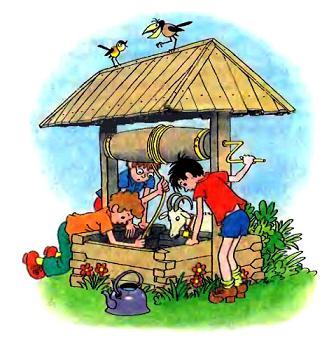 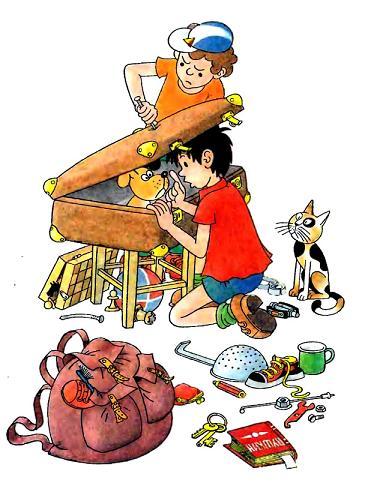 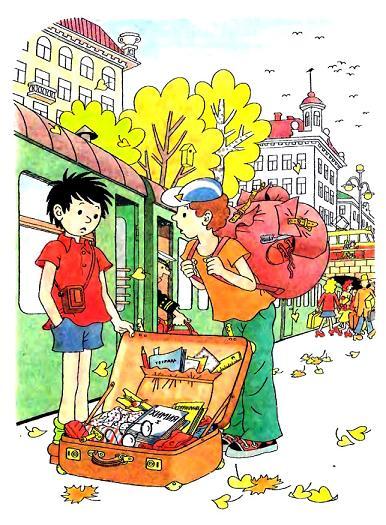 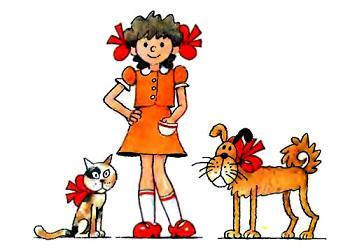 